NALOGA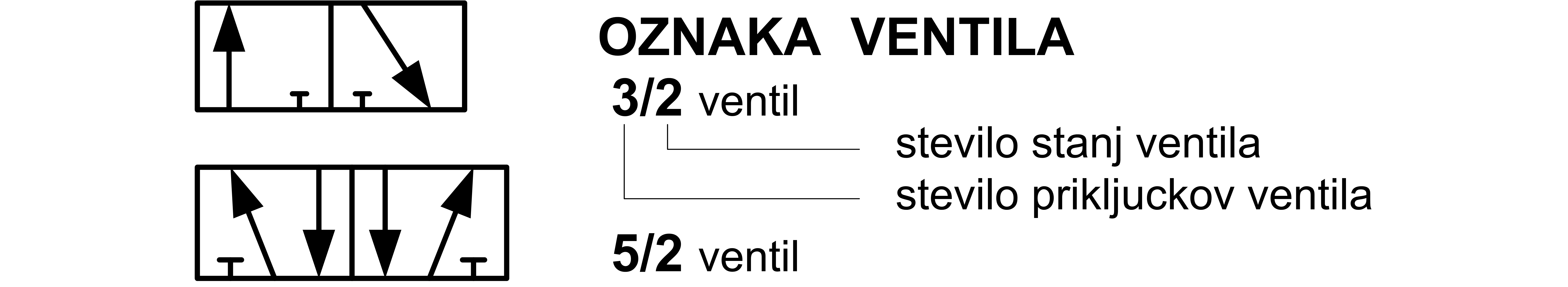 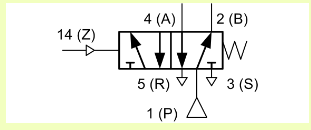 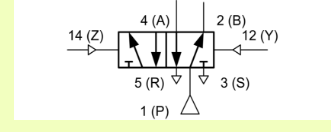 Slika 1: MONOSTABILNI VENTIL                                                       Slika 2: BISTABILNI VENTIL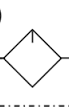 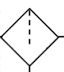 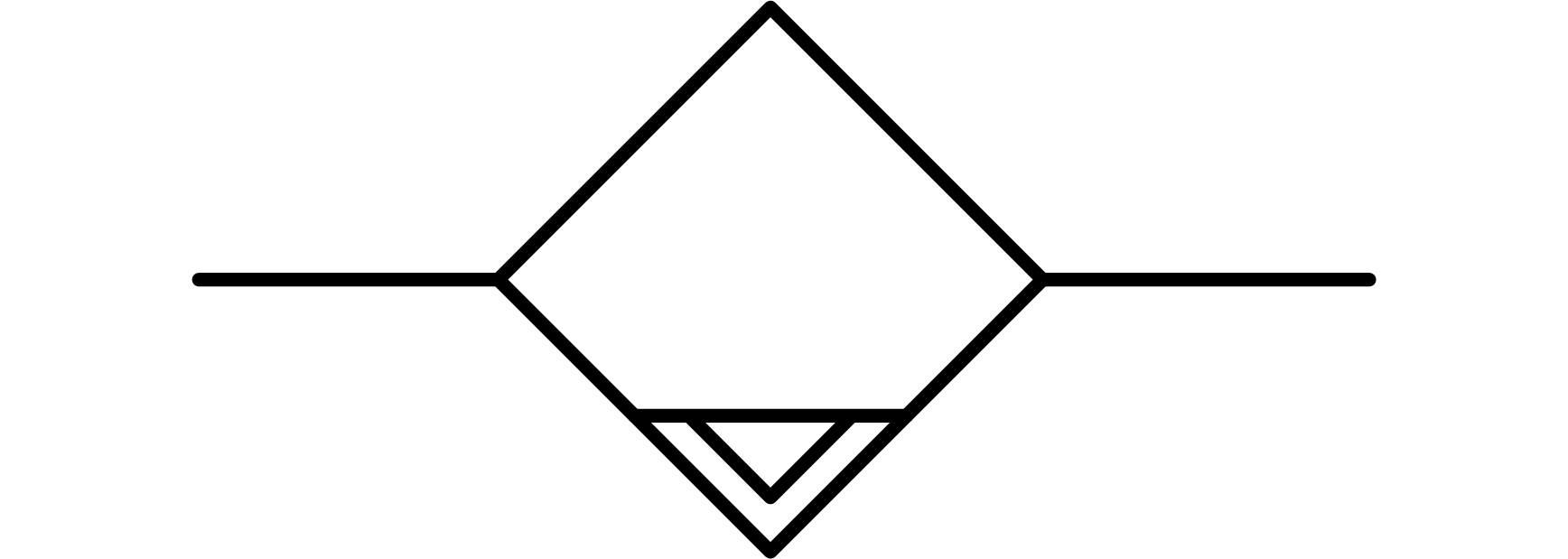 Slika 4: NAOLJEVALNIK                                      Slika 5: FILTER                   Slika 6: AVTOMATSKI ODSTRANJEVALNIK KONDENZA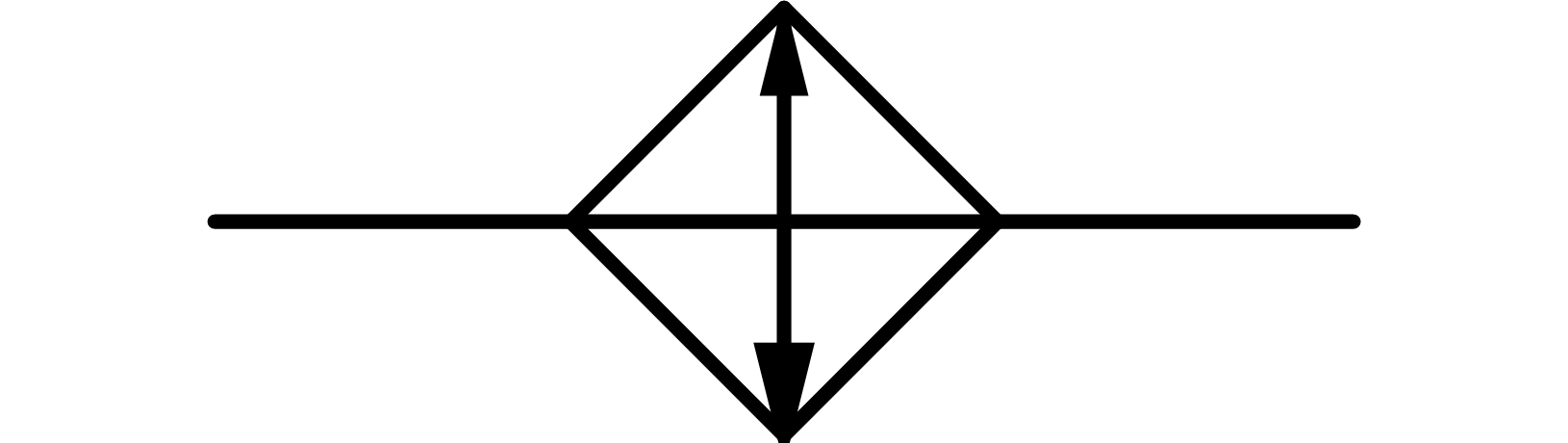 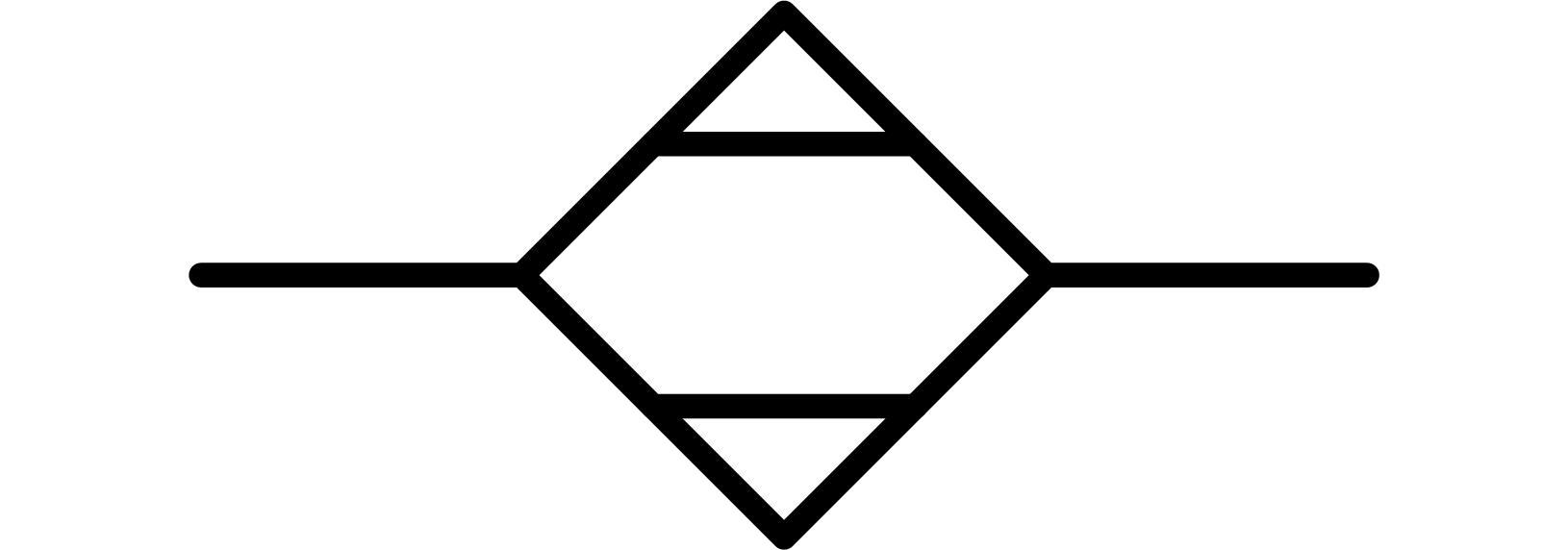                                      Slika 7: HLADILNIK                                                                 Slika 8: SUŠILNIKPRIPRAVLJALNA NAPRAVAPred vsakim delovnim mestom je enota za pripravo zraka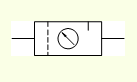 Sestavljajo jo naslednji elementi:FilterRegulator zrakaNaoljevalnik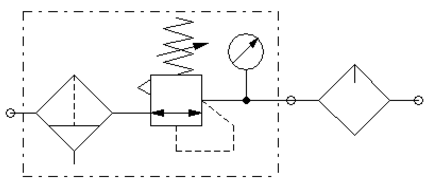 Naloga enote je komprimiran zrak očistiti, naoljiti in ga pod določenim tlakom spustiti na delovno mesto.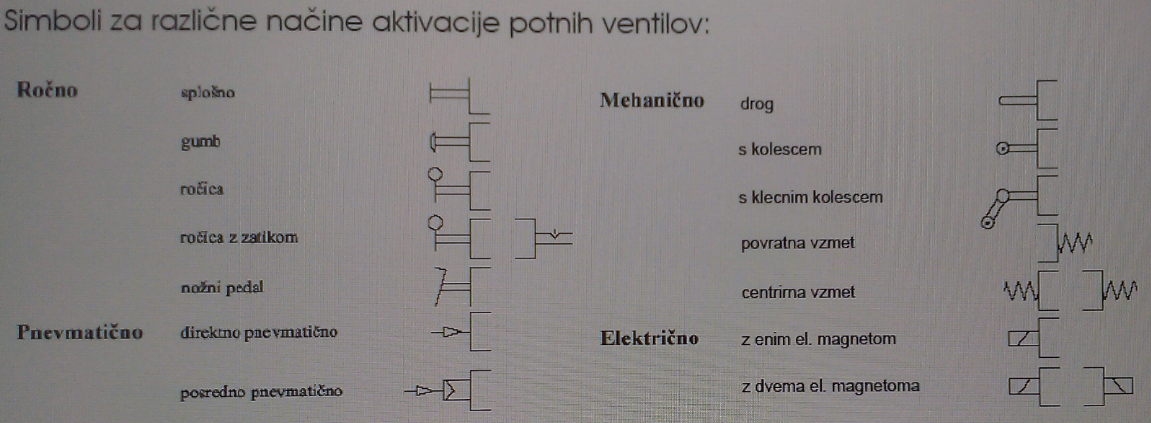  NALOGAPOZNAMO:TIPKO ZA IZKLOP V SILI (RDEČE BARVE)OPOZORILNO LUČKO (ORANŽNE BARVE)NORMALNO DELOVANJE STROJA (ZELENE BARVE)   NALOGAZA VARNO DELO NA STROJU VEDNO POTREBUJEMO:a) znaki obveznosti (obvezna uporaba zaščite ušes, varnostne čelade, zaščitne obutve, zaščitnega predpasnika)
b) znaki prepovedi (prepovedana vožnja na vozičku, segati z roko v nevarno območje prepovedano)
c) znaki nevarnosti (dražilno, jedko, strupeno, vnetjivo)  NALOGALOGIČNE FUNKCIJE: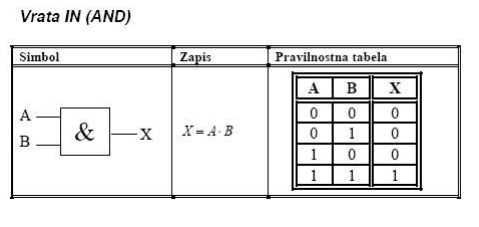 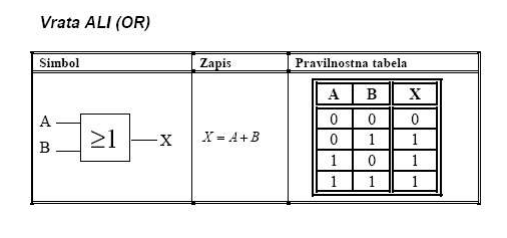 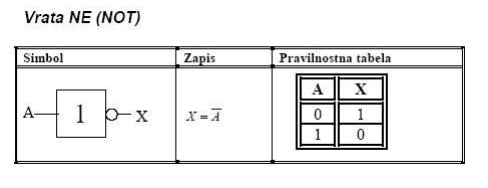 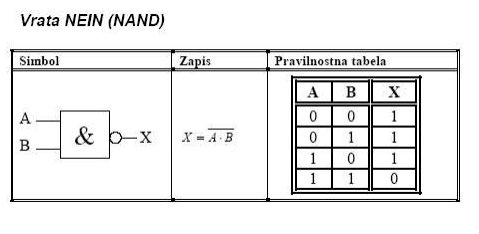 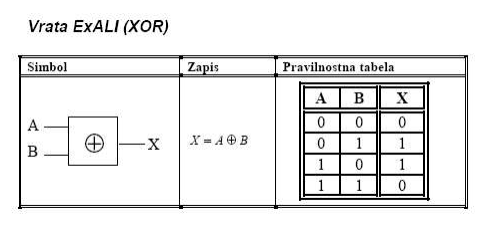 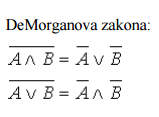 NALOGA VZDRŽEVANJE:PREVENTIVNO:MENJAVA ORODJAMENJAVA SERIJEČIŠČENJE STROJAKURATIVNO:OKVARA ORODJAOKVARA STROJAČAKANJE ORODJANEMOTIVIRANOST ZA DELO
NALOGA OZNAKE ZA CNC PROGRAMIRANJE:STRUŽNICAG0 GIBANJE Z HITRIM HODOMG1 LINEARNA INTERPOLACIJAG2 KROŽNA INTERPOLACIJA (urin kazalec)G3 KROŽNA INTERPOLACIJA (proti urin kazalec)G40 PREKLIC KOREKCIJE RADIJUSAG41 KOMPENZACIJA RADIUSA ORODJA LEVOG42 KOMPENZACIJA RADIJUSA ORODJA DESNOG54 POSTAVITEV NIČELNE TOČKEG90 PROGRAMIRANJE Z ABSOLUTNIMI VREDNOSTMIG91 PROGRAMIRANJE Z RELATIVNIMI VREDNOSTMIG92 PREMAKNITEV KOORDINATNEGA IZHODIŠČACIKLI:G82 CIKEL ZA VZDOLŽNO STRUŽENJEG83 CIKEL ZA VZDOLŽNO REZANJE NAVOJEVG85 CIKEL ZA VRTANJEG86 CIKEL ZA FREZANJE ŽEPAG87 KROŽNI ŽEPG88 CIKEL ZA REZKANJE UTOROVG95 CIKEL ZA FINO IN GROBO OBDELAVOREZKAR:G41 ORODJE SE ODMAKNE ZA POLOVICO REZKARJA NA LEVO, Z Q PA LAHKO KOREKCIJO SAMI DOLOČIMOG42 KOREKCIJA RADIJA V DESNO, CENTER REZKARJA JE OD PROGRAMIRANE POTI OBDELAVE ZA POLMER ORODJA ODMAKNJEN V DESNO.G40 PREKLIČEMO KOREKCIJO RADIA REZALNEGA ROBAM funkcije: M3 VKLOP VRETENA, DESNOM4 VKLOP VRETENA, LEVOM5 USTAVITEV VRETENAM6 MENJAVA ORODJAM8 VKLOP HLADILNE TEKOČINEM9 IZKLOP HLDNILNE TEKOČINEM17 KONEC PODPROGRAMAM30 KONEC PROGRAMA
NALOGAIzračun: Ϭ=F/A    ,   A=π*d2/4    ,  d=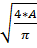 NALOGAZAPOREDNA VEZAVA:  Rskupni=R1+R2        U=U1+U2VZPOREDNA VEZAVA: +    =   Rskupni =            I = I1 + I2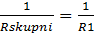 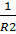 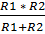 PREDUPOR: Uvh = UD + Upredupor   Up  = Uvh – UD(napetost diode)
                      Rpredupor = Up / I (tok diode) Rn =  =  = 410,5Ω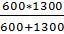 I = U / Rnadometsni = 12V / 410,5Ω = 0,029A = 29mA I1 = U / R1 = 12V / 600Ω = 0,02A
I2 = 12V / 1300Ω = 0,009A9. NALOGA2. pola1. NALOGAPodajalna pnevmatska naprava (1 ali 2 cilindra)Nariši pnevmatsko, elektropnevmatsko in krmilno shemoKako se zapiše cikel in diagram pot korak2. NALOGA
ENAČBE ZA VSAK SLUČAJ
ŠT. POLOV:  p = f/ns                                   SLIP: s= ns-n / ns *100% 
IZKORISTEK: η = Pn /  *U *I * cos ϕ   VRTILNI MOMENT: M= Pn / 2*π*n
a) SN =  * UN * IN 
b)
c) I = Pe /  *U * cos ϕ = 6875 /  * 400 * 0,75= 13,23A
č) II = I /  = 13,23 /  = 7,64A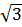 3. NALOGA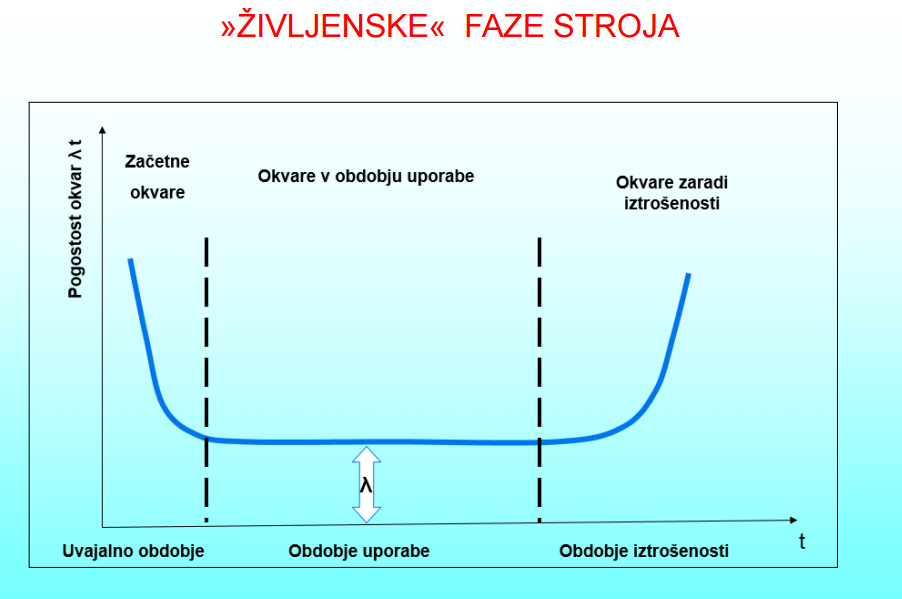 a) Starostni izpadi
b) – ali z večjo obremenitvijo sestavnih delov
     – ali z umetnim staranjem elementov oz. burn-in test
c) Pri vzdrževanju glede na stanje4. NALOGA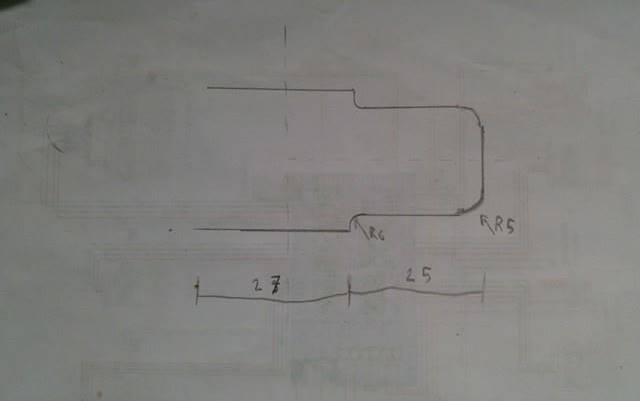 CNC PROGRAM:

G54
TRANS Z57
T2 D1; levi nož za fino obdelavo
G96 S130 F0.1 M4
G0 X-1 Z1
G1 Z0
X20
G3 X30 Z-5 CR=5
G1 Z-19
G2 X42 Z-25 CR=6
G1 Z-52
G0 X70 Z10
M30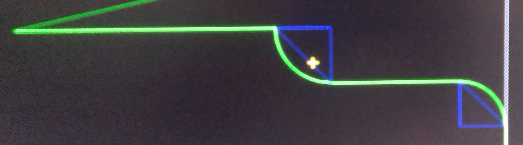 5. NALOGAPLK = PLCSenzorjiAktuatorjiLogična funkcija in / ali